LES TEXTES NOTES EN ROUGE SONT A METTRE A JOUR PAR CHAQUE PARENT CORRESPONDANT --- CES 2 LIGNES SONT A SUPPRIMER AVANT DIFFUSION DU DOCUMENT, MERCI.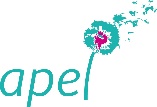 {CLASSE à compléter} – Préparation du conseil de classe du 
1er {trimestre ou semestre}.Chers parents,Le conseil de classe se déroulera le {DATE}.Vos réponses à ce questionnaire sont essentielles : elles permettent aux parents correspondants, qui sont vos porte-paroles, de remonter des informations qui sinon pourraient rester ignorées. Ces parents ont un rôle d’écoute et, si besoin, de conseil.Ce questionnaire restera anonyme sauf avis contraire de votre part au verso, rubrique information spécifique.Pour une bonne exploitation, le questionnaire est à retourner par email {ou ‘par voie de cartable’} (cf coordonnées des parents correspondants ci-dessous) pour le {DATE RETOUR}.Pour tout cas particulier ou si vous souhaitez échanger plus longuement avec un professeur et/ou le professeur principal, n'hésitez pas à prendre contact avec eux via Pronote ou le carnet de liaison.Le compte rendu du conseil de classe sera diffusé via Pronote.Coordonnées des parents correspondants de la classe de {CLASSE}:{Prénom Nom}	{email}{Prénom Nom}	{email}Prénom et nom de l’élève 	Votre mail 	Que dit votre enfant de l'ambiance de classe ?Votre enfant rencontre-t-il des difficultés dans certaines matières ?ouinonSi oui, lesquelles 	Avez-vous rencontré le(s) professeur(s) concerné(s) ?ouinonpas encore, mais j’en ai fait la demandeCombien de temps votre enfant consacre-t-il quotidiennement à son travail scolaire (en moyenne) ?Moins d’une heureUne à deux heuresPlus de deux heuresVotre enfant bénéficie-t-il d’heures de soutien ?oui, au CASPERSi oui, qu’en dit-il ? 	oui, en soutien privé, hors du lycéenonVotre enfant parvient-il à poursuivre des activités extérieures à sa scolarité ?ouinonSi vous le souhaitez, vous pouvez faire part de vos commentaires relatifs au {VOYAGE SCOLAIRE} {STAGE} {VŒUX D’ORIENTATION}.Souhaitez-vous transmettre une information spécifique concernant votre enfant, qui pourrait avoir une influence sur ses apprentissages, ses résultats?Ce point pourra être abordé par les parents correspondants lors de l'étude au cas par cas.Merci de votre collaboration, qui aide à l’épanouissement et au meilleur cheminement de nos enfants. Nous restons à votre écoute pour tout questionnement.Vos délégués